муниципальное бюджетное общеобразовательное учреждениегорода Ростова-на-Дону «Школа № 91 имени Шолохова Михаила Александровича» УТВЕРЖДАЮДиректор МБОУ «Школа № 91»___________ М. П. Глебездина                                                                                 приказ от 30.08.2019 г.  № 518РАБОЧАЯ ПРОГРАММАПредмет: «Изобразительное искусство»  Класс: 3 «Б»Предметная область:  искусствоУчебный год:  2019-2020Учитель:  Мазовецкая Елена ВасильевнаРАССМОТРЕНА И РЕКОМЕНДОВАНА К УТВЕРЖДЕНИЮПредседатель  МО _________ Ионина С.Ю. протокол №   от     .08.2019 г.Председатель МС __________ Чекалдина Л.А. протокол №   от    .08.2019 г.Нормативные документыФедеральный закон от 29.12.2012 № 273-ФЗ «Об образовании в Российской Федерации» (ред. от 29.07.2017)Федеральный  базисный учебный  план (приказ Минобразования России от 9.03.2004 № 1312),федеральный компонент государственного образовательного стандарта начального общего, основного общего и среднего (полного) общего образования (приказ Минобразования России от 05.03.2004 № 1089), федеральный государственный образовательный стандарт (приказы Минобрнауки России от 06.10.2009 № 373, от 17.12.2010 № 1897, 17.05.2012 № 413), приказ Минобрнауки России от 20.08.2008 № 241 «О внесении изменений в федеральный базисный учебный план и примерные учебные планы для образовательных учреждений РФ, реализующих программы общего образования, утвержденные приказом Министерства образования Российской Федерации от 09.03.2004 № 1312»,приказ Минобрнауки России от 03.06.2011 № 1994 «О внесении изменений в федеральный базисный учебный план и примерные учебные планы для образовательных учреждений Российской Федерации, реализующих программы общего образования, утвержденные приказом Министерства образования Российской Федерации от 09.03.2004 № 1312»,приказ Минобрнауки России от 01.02.2012 № 74 «О внесении изменений в федеральный базисный учебный план и примерные учебные планы для образовательных учреждений РФ, реализующих программы общего образования, утвержденные приказом Министерства образования РФ от 09.03.2004 № 1312», приказ Минобрнауки России  от 18 декабря 2012 года № 1060 «О внесении изменений в федеральный государственный образовательный стандарт начального общего образования, утвержденный приказом Министерства образования и науки Российской Федерации от 6 октября 2009 года № 373» , приказ Министерства  общего и профессионального образования Ростовской области  №263 от 30.04.2014 года «Об утверждении примерного учебного плана для образовательных учреждений  Ростовской области на 2014 – 2015 учебный год»Изобразительное искусство. Рабочие программы. Предметная линия учебников под редакцией Б. М. Неменского. 1–4 классы : пособие для учителей общеобразовательных учреждений / Б. М. Неменский [и др.]. – М. : Просвещение, 2015.Учебник «Изобразительное искусство. Искусство вокруг нас». 3 класс : учеб.для общеобразовательных учреждений / Л. А. Неменская ; под ред. Б. М. Неменского. – М. : Просвещение, 2016I.Пояснительная запискаРабочая программа по предмету «Изобразительное искусство и художественный труд 3 класс» создана в соответствии с требованиями Федерального государственного образовательного стандарта начального общего образования. Она разработана в целях конкретизации содержания образовательного стандарта с учетом межпредметных и внутрипредметных связей, логики учебного процесса и возрастных особенностей младших школьников.Общая характеристика учебного предметаПрограмма по изобразительному искусству создана на основе Требований к результатам освоения основных образовательных программ начального общего образования (стандарты второго поколения).Изобразительное искусство в начальной школе является базовым предметом, его уникальность и значимость определяется нацеленностью на развитие способностей и творческого потенциала ребенка, формирование ассоциативно-образного пространственного мышления, интуиции. У младших школьников развивается способность восприятия сложных объектов и явлений, их эмоционального оценивания. По сравнению с остальными учебными предметами, развивающими рационально-логический тип мышления, изобразительное искусство направлено в основном на формирование эмоционально-образного, художественного типа мышления, что является условием становления интеллектуальной деятельности растущей личности.Доминирующее значение имеет направленность программы на развитие эмоционально-ценностного отношения ребенка к миру. Овладение основами художественного языка, получение опыта эмоционально-ценностного, эстетического восприятия мира и художественно-творческой деятельности помогут младшим школьникам при освоении смежных дисциплин, а в дальнейшем станут основой отношения растущего человека к себе, к окружающим людям, природе, науке, искусству и культуре в целом.Направленность на деятельностный и проблемный подходы в обучении искусству диктует необходимость экспериментирования ребенка с разными художественными материалами, понимания их свойств и возможностей для создания выразительного образа. Разнообразие художественных материалов и техник, используемых на уроках, будет поддерживать интерес к художественному творчеству.Программа содержит некоторые ознакомительные темы, связанные с компьютерной грамотностью. Их задача – познакомить учащихся с компьютером как средством, не заменяющим, а дополняющим другие средства.Цели курса:Воспитание эстетических чувств, интереса к изобразительному искусству; обогащение нравственного опыта, представлений о добре и зле; воспитание нравственных чувств, уважение к культуре народов многонациональной России и других стран;Развитие воображения, желания и умения подходить к любой своей деятельности творчески; способности к восприятию искусства и окружающего мира; умений и навыков сотрудничества в художественной деятельности;Освоение первоначальных знаний о пластических искусствах: изобразительных, декоративно-прикладных, архитектуре и дизайне – их роли в жизни человека и общества;Овладение элементарной художественной грамотой; формирование художественного кругозора и приобретение опыта работы в различных видах художественно-творческой деятельности, разными художественными материалами; совершенствование эстетического вкуса.Задачи курса:Совершенствование эмоционально-образного восприятия произведений искусства и окружающего мира;Развитие способности видеть проявление художественной культуры в реальной жизни (музеи, архитектура, дизайн, скульптура и др.);Формирование навыков работы с различными художественными материалами.Место учебного предмета в учебном планеВ соответствии с примерным недельным учебным планом образовательных учреждений Ростовской области на 2018 – 2019 учебный год в рамках федерального государственного образовательного стандарта начального общего образования, согласно учебному плану МБОУ «Школа № 91»  отводится 1 ч в неделю, всего 35 ч. Согласно  календарному учебному графику МБОУ «Школа № 91»  на 2018-2019 учебный год в 3 «В» будет проведено35 ч.Построение и содержание курса определяется его общеобразовательным значением, возрастными особенностями учащихся. Школьное образование в современных условиях призвано обеспечить функциональную грамотность и социальную адаптацию обучающихся на основе приобретения ими компетентностного опыта в сфере учения, познания, профессионально-трудового выбора, личностного развития, ценностных ориентаций и смыслотворчества. Это предопределяет направленность целей обучения на формирование компетентной личности, способной к жизнедеятельности и самоопределению в информационном обществе, ясно представляющей свои потенциальные возможности, ресурсы и способы реализации выбранного жизненного пути.Место  и роль  предмета  в достижении обучающимися планируемых результатов  освоения основной образовательной программы школыПриоритетная цель художественного образования в школе — духовно-нравственное развитие ребенка, т. е. формирование у него качеств, отвечающих представлениям об истинной человечности, о доброте и культурной полноценности в восприятии мира.Культуросозидающая роль программы состоит также в воспитании гражданственности и патриотизма. Прежде всего, ребенок постигает искусство своей Родины, а потом знакомиться с искусством других народов.В основу программы положен принцип «от родного порога в мир общечеловеческой культуры». Россия — часть многообразного и целостного мира. Ребенок шаг за шагом открывает многообразие культур разных народов и ценностные связи, объединяющие всех людей планеты. Природа и жизнь являются базисом формируемого миро отношения.Связи искусства с жизнью человека, роль искусства в повседневном его бытии, в жизни общества, значение искусства в развитии каждого ребенка — главный смысловой стержень курса.Программа построена так, чтобы дать школьникам ясные представления о системе взаимодействия искусства с жизнью. Предусматривается широкое привлечение жизненного опыта детей, примеров из окружающей действительности. Работа на основе наблюдения и эстетического переживания окружающей реальности является важным условием освоения детьми программного материала. Стремление к выражению своего отношения к действительности должно служить источником развития образного мышления.Одна из главных задач курса — развитие у ребенка интереса к внутреннему миру человека, способности углубления в себя, осознания своих внутренних переживаний. Это является залогом развития способности сопереживания.Любая тема по искусству должна быть не просто изучена, а прожита, т.е. пропущена через чувства ученика, а это возможно лишь в деятельностной форме, в форме личного творческого опыта. Только тогда, знания и умения по искусству становятся личностно значимыми, связываются с реальной жизнью и эмоционально окрашиваются, происходит развитие личности ребенка, формируется его ценностное отношение к миру.Особый характер художественной информации нельзя адекватно передать словами. Эмоционально-ценностный, чувственный опыт, выраженный в искусстве, можно постичь только через собственное переживание — проживание художественного образа в форме художественных действий. Для этого необходимо освоение художественно-образного языка, средств художественной выразительности. Развитая способность к эмоциональному уподоблению — основа эстетической отзывчивости. В этом особая сила и своеобразие искусства: его содержание должно быть присвоено ребенком как собственный чувственный опыт. На этой основе происходит развитие чувств, освоение художественного опыта поколений и эмоционально-ценностных критериев жизни.ПЛАНИРУЕМЫЕ РЕЗУЛЬТАТЫ ИЗУЧЕНИЯ КУРСА «ИЗОБРАЗИТЕЛЬНОЕ ИСКУССТВО»Личностные результаты- формирование у ребёнка ценностных ориентиров в области изобразительного искусства;- воспитание уважительного отношения к творчеству, как своему, так и других людей;- развитие самостоятельности в поиске решения различных изобразительных задач;-  формирование духовных и эстетических потребностей;-  овладение различными приёмами и техниками изобразительной деятельности;-  воспитание готовности к отстаиванию своего эстетического идеала;-  отработка навыков самостоятельной и групповой работы.Метапредметные результатыРегулятивные УУДПроговаривать последовательность действий на уроке.Учиться работать по предложенному учителем плану.Учиться отличать верно выполненное задание от неверного.Учиться совместно с учителем и другими учениками давать эмоциональную оценку деятельности класса на уроке.Основой для формирования этих действий служит соблюдение технологии оценивания образовательных достижений.Познавательные УУДОриентироваться в своей системе знаний: отличать новое от уже известного с помощью учителя.Делать предварительный отбор источников информации: ориентироваться в учебнике (на развороте, в оглавлении, в словаре).Добывать новые знания: находить ответы на вопросы, используя учебник, свой жизненный опыт и информацию, полученную на уроке.Перерабатывать полученную информацию: делать выводы в результате совместной работы всего класса.Сравнивать и группировать произведения изобразительного искусства (по изобразительным средствам, жанрам и т.д.).Преобразовывать информацию из одной формы в другую на основе заданных в учебнике и рабочей тетради алгоритмов самостоятельно выполнять творческие задания.Коммуникативные УУДУметь пользоваться языком изобразительного искусства:а) донести свою позицию до собеседника;б) оформить свою мысль в устной и письменной форме (на уровне одного предложения или небольшого текста).Уметь слушать и понимать высказывания собеседников.Уметь выразительно читать и пересказывать содержание текста.Совместно договариваться о правилах общения и поведения в школе и на уроках изобразительного искусства и следовать им.Учиться согласованно работать в группе:а) учиться планировать работу в группе;б) учиться распределять работу между участниками проекта;в) понимать общую задачу проекта и точно выполнять свою часть работы;г) уметь выполнять различные роли в группе (лидера, исполнителя, критика).Предметные результаты- сформированность первоначальных представлений о роли изобразительного искусства в жизни и духовно-нравственном развитии человека;-  ознакомление учащихся с выразительными средствами различных видов изобразительного искусства и освоение некоторых из них;-  ознакомление учащихся с терминологией и классификацией изобразительного искусства;-  первичное ознакомление учащихся с отечественной и мировой культурой;-  получение детьми представлений о некоторых специфических формах художественной деятельности, базирующихся на ИКТ (цифровая     фотография, работа с компьютером, элементы мультипликации и пр.), а также декоративного искусства и дизайна.Обучающийся научится:- понимать, что приобщение к миру искусства происходит через познание художественного смысла окружающего предметного мира;- понимать, что предметы имеют не только утилитарное значение, но и являются носителями духовной культуры;- понимать, что окружающие предметы, созданные людьми, образуют среду нашей жизни и нашего общения;- понимать, что форма вещей не случайна, в ней выражено понимание людьми красоты. Удобства, в ней выражены чувства людей и отношения между людьми, их мечты и заботы;- работать с пластилином, конструировать из бумаги макеты;- использовать элементарные приёмы изображения пространства;- правильно определять и изображать форму предметов, их пропорции;- называть новые термины: прикладное искусство, книжная иллюстрация, искусство книги, живопись. Скульптура, натюрморт, пейзаж, портрет;- называть разные типы музеев (художественные, архитектурные, музеи-мемориалы);- сравнивать различные виды изобразительного искусства (графики, живописи, декоративно-прикладного искусства, скульптуры и архитектуры);- называть народные игрушки (дымковские, филимоновские, городецкие, богородские);- называть известные центры народных художественных ремёсел России (Хохлома, Гжель);- использовать художественные материалы (гуашь, акварель, цветные карандаши, восковые мелки, тушь, уголь, бумага).Обучающиеся возможность научиться:- использовать приобретённые знания и умения в практической деятельности и повседневной жизни, для самостоятельной творческой деятельности;- воспринимать произведения изобразительного искусства разных жанров;- оценивать произведения искусства (выражения собственного мнения) при посещении выставок, музеев изобразительного искусства, народного творчества и др.;- использовать приобретённые навыки общения через выражение художественных смыслов, выражение эмоционального состояния, своего отношения к творческой художественной деятельности, а также при восприятии произведений искусства и творчества своих товарищей;- использовать приобретённые знания и умения в коллективном творчестве, в процессе совместной художественной деятельности;- использовать выразительные средства для воплощения собственного художественно-творческого замысла;- анализировать произведения искусства, приобретать знания о конкретных произведениях выдающихся художников в различных видах искусства, активно использовать художественные термины и понятия;- осваивать основы первичных представлений о трёх видах художественной деятельности: изображение на плоскости и в объёме; постройка или художественное конструирование на плоскости, в объёме и пространстве; украшение или декоративная художественная деятельность с использованием различных художественных материалов.Логическая последовательность освоения программного содержания по предмету Изобразительное искусство.Настоящая программа по изобразительному искусству для начальной школы составляет вместе с другими предметами непрерывный школьный курс. Программа разработана на основе следующих концептуальных идей, имеющих принципиальное значение: идея устойчивого развития, идея системного единства, идея созидательной конструктивности. II.Содержание  предмета, планируемые результаты, система оценки индивидуальных достижений обучающихся1.Содержание  предмета, планируемые результаты2. Показатель уровня успешности обучающихсяУровень успешности обучающихся в МБОУ «Школа № 91» определяется согласно Положения о выставлении оценок по учебным предметам, утвержденного приказом  МБОУ СОШ № 91 от 31.12.2011 года  №  385  в форме «неудовлетворительно/удовлетворительно/хорошо/отлично», «портфолио»3. Система оценокпо предметуизобразительное искусствоОписание форм фиксации результатов учебной деятельности.Оценка труда – основной стимул активной деятельности учащихся на уроке.При оценивании результатов учебной деятельности необходимо учитывать:-возрастные особенности учащихся;-правильность и осознанность выполнения заданий, полноту раскрытия понятий, -самостоятельность выполнения задания;-фантазию, умение находить необычное творческое решение;-степень сформированности интеллектуальных, общеучебных, специфических умений.Критерии и нормы оценки знаний, умений и навыков обучающихся применительно к различным формам контроля знанийРезультатом проверки уровня усвоения учебного материала является отметка. Оценка знаний предполагает учёт индивидуальных особенностей учащихся, дифференцированный подход к организации работы.Оценка "5"-учащийся  полностью справляется с поставленной целью урока;-правильно излагает изученный материал и умеет применить полученные  знания на практике;-верно решает композицию рисунка, т.е. гармонично согласовывает между  собой все компоненты изображения;-умеет подметить и передать в изображении наиболее характерное.Оценка "4"-учащийся полностью овладел программным материалом, но при изложении его допускает неточности второстепенного характера;-гармонично согласовывает между собой все компоненты изображения;-умеет подметить, но не совсем точно передаёт в изображении наиболее характерное.Оценка "3"-учащийся слабо справляется с поставленной целью урока;- допускает неточность в изложении изученного материала.Оценка "2"-учащийся допускает грубые ошибки в ответе;-не справляется с поставленной целью урока;IV.Календарно-тематическое планированиеГрафик проведения контрольных работИтоговая контрольная работаВариант 1Фамилия, имя_______________________________ Класс _____ Дата__________Из какого материала  сделана эта посуда: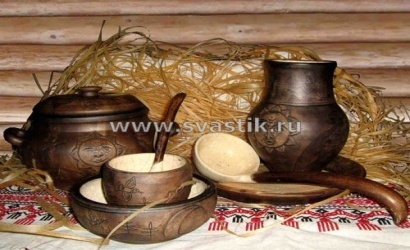 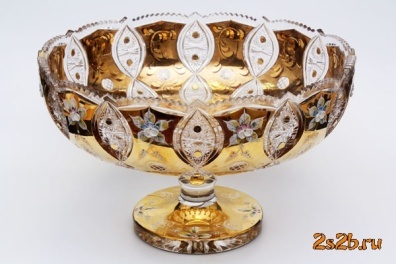              _________________________________          ___________________________________Какой из предметов находится в чайном сервизе?                А)чайник	В ) фужеры              Б)кастрюля      	 Г) сковородаКак называется картина, на которой изображается природа? ____________________Найдите соответствие:Изображение человека                                 А)АрхитектураИзображение природы                                 Б)НатюрмортПроекты зданий                                            В)   ПортретИзображение «неживой природы»             Г) ПейзажУкрашение предметов                                 Д)СкульптураЧто такое цветовой круг.А) расположение цветов по порядкуБ) размещение кисточек.В) смешение красок.Изображение лица человека это –_________________________Музеи изобразительного искусства:А) Эрмитаж	В) Третьяковская галерея	      Д) Кинотеатр,Б) Цирк                   Г) Лувр                                    Е) Русский музейКак  называется картина, составленная из маленьких цветных квадратиков особого стекла (смальты)?А) аппликация            Б) мозаикаВ) гравюра	            Г) репродукцияВ какой росписи используются только белая и синяя краски?А) Хохломская	В) ГжельБ) Городецкая	           Г) ДымковскаяПри смешивании красной и синей красок получается: А) красный	            В ) желтыйБ )фиолетовый         Г ) зеленыйКартины, изображающие , различные предметы обихода, снедь, фрукты, цветы.А) пейзаж	            Б) портретВ) этюд	            Г) натюрморт	Из чего можно сделать игрушку?А) вата, солома, глобус      Б) картон, принтер, мехВ) тряпка, вата, соломаИтоговая контрольная работа Вариант 2Фамилия, имя_______________________________ Класс _____ Дата__________Из какого материала  сделана эта посуда:	
___________________________        ____________________________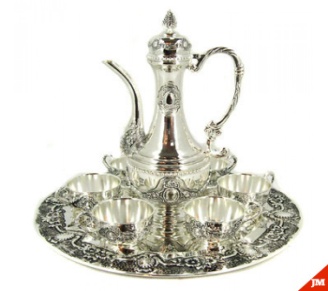 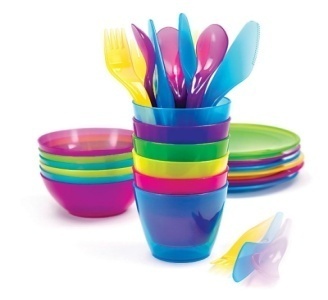 Какой из предметов не находится в чайном сервизе?                А) чайник	В ) блюдца             Б ) сахарница	Г) сковородаКак называется картина, на которой изображаются фрукты? ____________________Найдите соответствие:	Изображение человека                                   АПортретИзображение природы                                   БАрхитектураПроекты зданий                                               В  СкульптураИзображение «неживой природы»               Г ПейзажУкрашение предметов                                     ДНатюрмортЧто такое цветовой круг.А) расположение цветов по порядкуБ) размещение кисточек.В) смешение красок.Изображение лица человека это –_________________________Музеи изобразительного искусства:А) Эрмитаж	В) Третьяковская галерея	      Д) Кинотеатр,Б) Цирк                   Г) Лувр                                    Е) Русский музейКак называется композиция из разноцветного стекла, пропускающего свет и встроенного в оконный проём?А) живопись	           В) мозаикаБ) витраж	            Г) скульптураВ какой росписи не используется белая и синяя краски?А) Хохломская	Б) ГородецкаяГ) Дымковская	В) ГжельПри смешивании красной и желтой красок получается: А)красный                        Б) зеленыйВ )оранжевый                   Г )желтыйКартины, изображающие , различные предметы обихода, снедь, фрукты, цветы.А) пейзаж	Б) портретВ) этюд	Г) натюрмортИз чего нельзя сделать игрушку?А) вата, солома, глобус    Б) картон, пух, мехВ) тряпка, вата, солома                                                 Ответы  к тестированию.V.Материально-техническое  обеспечение образовательного процесса:1.печатные пособия:Изобразительное искусство. Рабочие программы. Предметная линия учебников под редакцией Б. М. Неменского. 1–4 классы : пособие для учителей общеобразовательных учреждений / Б. М. Неменский [и др.]. – М. : Просвещение, 2015.Учебник «Изобразительное искусство. Искусство вокруг нас». 1 класс : учеб.для общеобразовательных учреждений / Л. А. Неменская ; под ред. Б. М. Неменского. – М. : Просвещение, 20162.экранно-звуковые пособия, цифровые образовательные ресурсы; видеопроектор 3.технические средства обучения компьютер4.учебно-практическое и учебно-лабораторное оборудование: художественные материалы (краски, кисти, баночки для воды, пластилин, стеки, цветная бумага, клей, ножницы), специализированные парты.5.демонстрационные пособия: наглядные таблицы (цветовой круг, цветовые растяжки, теплые – холодные цвета), керамическая посуда, театральные маски, скульптуры из глины и пластилина, иллюстрации работ художников№ разделаНазвание разделаЦели и задачи  разделаКол-во чХарактеристика содержательных линийПланируемый результатПланируемый результатОценка результатовОценка результатовКонтрольно-измерительные материалы№ разделаНазвание разделаЦели и задачи  разделаКол-во чХарактеристика содержательных линийБазовый уровеньПовышенный уровеньФорма контроляВид контроляКонтрольно-измерительные материалы1  Искусство в твоем доме Вспомнить, как работать с художественными материалами, познакомиться с новыми материалами, изучить дымковские игрушки, роспись посуды, вспомнить о понятии орнамента, научиться делать принты на вещи, познакомиться с книжной иллюстрацией. Развивать фантазию и воображение, эстетический вкус, мелкую моторику рук, усидчивость, воспитывать любовь к творчеству и искусству. 8 чТвои игрушки.посуда у тебя дома обои и шторы у тебя дома. Мамин платок. Твои книжки. Открытки. Труд художника для твоего домаПродолжать  знакомиться с предметом Изобразительное искусство, с учебником, научиться работать с новыми художественными материалами . Уметь интегрировать искусство в повседневную жизнь, научиться делать открытки, книжные иллюстрации.Уметь работать с разными художественными материалами. Уметь придумывать или рисовать по памяти книжные иллюстрации по литературным произведениям2Искусство на улицах твоего городаПознакомиться с понятием городская архитектура, с понятием памятников архитектуры, научиться правильно располагать предметы на листе, овладевать приемами коллективной творческой работы, продолжать воспитывать эстетический вкус, любовь к природе, родному городу, овладевать композиционными и оформительными навыками.8 ч.Памятники архитектуры. Парки, скверы, бульвары. Ажурные ограды. Волшебные фонари. Витрины. Удивительный транспорт. Труд художника на улицах твоего города.Научиться отличать городской пейзаж от сельского, овладеть композиционными навыками, уметь работать в коллективе, знать что такое памятники архитектуры и какие памятники есть в родном городе.Знать, какие бывают пейзажи, что нужно для того, чтобы выразить его настроение и состояние.  Уметь правильно располагать предметы в листе, знать известных скульпторов Ростова3Художник и зрелищеУчиться создавать красочные рисунки на темы цирка, театра, праздника. Узнать об элементах театрально-сценического, циркового миров. Понять роль художника в создании спектакля, научиться делать театральные маски, кукол. Иметь представление о назначении театральной афиши, спектакля, осваивать навыки лаконичного, декоративно-обобщенного изображения, понимать роль праздничного оформления для организации праздника, развивать фантазию и воображение.10 ч.Художник в цирке. Художник в театре. Театр кукол. Маска. Афиша и плакат. Праздник в городе. Школьный карнавал.Знать, что такое цирк и театр и какую роль там выполняет художник. Уметь сделать театральную куклу, маску, знать о понятии афиши и ее назначении. Познакомиться с основами бутафории, знать, уметь самому создавать афишу к спектаклю или цирковому произведению4 Художник и музейРазобраться, для чего нужны музеи и какую роль они играют в жизни художника, какие бывают музеи. Продолжать знакомиться с известными художниками и их произведениями. Познакомиться с понятиями – пейзаж, портрет, познакомиться с историческим и бытовым жанрами, скульптурой. Попробовать работать в данных жанрах. Продолжать развивать художественный вкус, фантазию воображение.9 ч.Музей в жизни города. Картина – особый мир. Музей искусства. Картина – пейзаж. Картина – портрет. Картина – натюрморт. Картины исторические и бытовые. Художественная выставка. Знать, что такое музей и для чего он нужен. Знать понятия – Портрет, Пейзаж, Натюрморт, Бытовая и Историческая картина, Скульптура. Уметь их различать. Знать азы работы в каждом жанре.Уметь изображать натюрморт, пейзаж, композицию, знать основных художников, работающих в данных жанраж№ урока№, название раздела, количество часовДатаТема урокаКоличество часов по темеОсновные   виды учебной деятельности обучающихсяВид контроля, тема контроля (тема контрольной, практической, лабораторной, самостоятельной, тестовой работы)Содержание регионального компонента в теме урокаПрактико-ориентированная направленность на  урокеМежпредметные связиДомашнее задание1Раздел № 1 - Искусство в твоем доме (8 ч.)02.09Вводный урок. Инструктаж по технике безопасности1 ч.Работа с книгой, наглядными пособиямиПознакомиться с учебником, нарисовать изображение на свободную темуИзобразительное искусство – Чтение - МузыкаБез задания2Раздел № 1 - Искусство в твоем доме (8 ч.)09.09Твои игрушки1 ч.Работа с иллюстрациями, наглядными пособиями, творческая работаУзнать, что в создании игрушек тоже участвуют художники, рассмотреть разные игрушки, узнать из чего они могут быть сделаны, роспись шаблона дымковской игрушкиИзобразительное искусство - ТрудС.12-173Раздел № 1 - Искусство в твоем доме (8 ч.)16.09Посуда у тебя дома1 ч.Работа с иллюстрациями, наглядными пособиями, творческая работаПоговорить об особенностях донской посуды (Семикаракорская керамика)Узнать какая бывает посуда и как ее делают, нарядная посуда помогает сделать нам праздник, узнать какой посудой пользовались на Руси, какой пользуются сейчас. Познакомиться с росписями (гжель, хохлома). Роспись шаблона тарелки или кружки, вместе делаем коллективную работу – Чайный сервизИзобразительное искусство - ТрудС.18-254Раздел № 1 - Искусство в твоем доме (8 ч.)23.09Обои и шторы у тебя дома1 ч.Работа с книгой, иллюстрациями, творческая работаУзнать, что обои и шторы нужны, чтобы украшать дом. Художник участвует в создании этих украшений. Вспомнить, что такое ритм, научиться работать отпечатками, при помощи трафаретов. Создать рисунок для обоев в свою комнатуИзобразительное искусство – Труд – Окружающий мир26-295Раздел № 1 - Искусство в твоем доме (8 ч.)30.09Мамин платок1 ч.Работа с наглядными пособиями, творческая работаУзнать какие бывают платки, как их можно украсить, рисуем принт для нарядного платкаИзобразительное искусство – Чтение - Труд С.30-336Раздел № 1 - Искусство в твоем доме (8 ч.)07.10Твои книжки1 ч.Работа с книгой иллюстрациями, творческая работаУзнать об иллюстраторах Ростовской областиРазобраться, какие бывают книги, книга начинается с обложки. Роль художника в создании книги. Узнать, что такое иллюстрация. Сделать книжку - игрушкуИзобразительное искусство – Чтение - ТрудС.34-397Раздел № 1 - Искусство в твоем доме (8 ч.)14.10Открытки 1 ч.Работа с иллюстрациями, творческая работаЗнать, что такое открытка и для чего она нужна, сделать открытку в технике аппликацииИзобразительное искусство – Чтение - ТрудС.40-418Раздел № 1 - Искусство в твоем доме (8 ч.)21.10Труд художника для твоего дома1 ч.Творческая работаЗнать, где может быть применим труд художника в каждом доме. Коллективная работа – книга.Изобразительное искусство – Чтение – Труд – Окружающий мирС.439Раздел № 3 - Искусство на улицах твоего дома (8 ч.)11.11Памятники архитектуры1 ч.Работа с книгой, иллюстрациями, творческая работаИзучить памятники архитектуры Ростовской областиЗнать, что такое памятник архитектуры, придумать и изобразить свой проект красивого зданияИзобразительное искусство - ЧтениеБез задания10Раздел № 3 - Искусство на улицах твоего дома (8 ч.)18.11Парки, скверы, бульвары1 ч.Работа с наглядными пособиями, иллюстрациями, творческая работаПознакомиться с основными элементами паркового искусства, знать назначения парков, нарисовать свой образ паркаИзобразительное искусство – Окружающий мирС. 46-5111Раздел № 3 - Искусство на улицах твоего дома (8 ч.)25.11Ажурные ограды1 ч.Работа с иллюстрациями, творческая работаУзнать, какие бывают ограды, для чего они нужны, сравнить их. Сделать ажурную ограду из цветной бумагиИзобразительное искусство - ТрудС.52-5512Раздел № 3 - Искусство на улицах твоего дома (8 ч.)02.12Волшебные фонари1 ч.Работа с книгой, творческая работаУзнать какие бывают фонари, какой формы, какие функции они выполняют, сделать объемный проект фонаря из бумагиИзобразительное искусство – ТрудС.56-5913Раздел № 3 - Искусство на улицах твоего дома (8 ч.)09.12Витрины 1 ч.Работа с наглядными пособиями, иллюстрациями, творческая работаЗнать, для чего нужна витрина, какую роль она играет в городе. Нарисовать эскиз витрины магазинаИзобразительное искусство – ЧтениеС.60-6314Раздел № 3 - Искусство на улицах твоего дома (8 ч.)16.12Удивительный транспорт1 ч.Работа с иллюстрациями творческая работаЗнать назначение транспорта, какой он бывает. Роль художника в создании машины. Нарисовать свою будущую машину.Изобразительное искусство – Окружающий мирС.64-6715Раздел № 3 - Искусство на улицах твоего дома (8 ч.)23.12Труд художника на улицах твоего города1 ч.Творческая работаДля полной картины города необходимо уметь выполнять все задания четверти. Нарисовать родную улицу и дом.Изобразительно искусство – Окружающий мирС.68-721613.01Художник в цирке1 ч.Работа с книгой, иллюстрациями, творческая работаЗнать о роли художника в жизни цирка, нарисовать самое интересное в циркеИзобразительное искусство – Окружающий мир - МузыкаС.7317Раздел № 4 - Художник и зрелище (10 ч.)20.01Художник в театре1 ч.Работа с книгой, иллюстрациями, творческая работаЗнать о роли художника в театре, что такое декорации, как их делают. Делаем настольный театр (макет)Изобразительное искусство – Труд - МузыкаС.76-7918Раздел № 4 - Художник и зрелище (10 ч.)27.01Театр на столе1 ч.Творческая работаДелаем настольный театр (раскрасить макет, сделать декорации)Изобразительное искусство – Чтение – Окружающий мирС.80-8719Раздел № 4 - Художник и зрелище (10 ч.)03.02Театр кукол1 ч.Работа с наглядными пособиями, творческая работаПоговорить о Ростовском кукольном театреЗнать, что такое кукольный театр, из чего делают кукол, какие бывают куклы. Сделать куклу для спектакляИзобразительное искусство – Чтение – ТрудС.88-9320Раздел № 4 - Художник и зрелище (10 ч.)10.02Мы – художники кукольного театра1 ч.Творческая работаСделать театральную куклу для спектакляИзобразительное искусство – Чтение - ТрудС.94-9721Раздел № 4 - Художник и зрелище (10 ч.)17.02Маска1 ч.Работа с наглядными пособиями, иллюстрациями, творческая работаЗнать, для чего нужны маски, роль художника в создании маски сделать театральную маску (основу)Изобразительное искусство – Чтение - ТрудС.98-10122Раздел № 4 - Художник и зрелище (10 ч.)02.03Афиша. Плакат1 ч.Работа с книгой, иллюстрациямиЗнать, что такое афиша, для чего она нужна. Какой бывает шрифт. Нарисовать афишу к цирковому представлениюИзобразительное искусство – ЧтениеС.104-107 С.108-10923Раздел № 4 - Художник и зрелище (10 ч.)16.03Праздник в городе1 ч.Работа с книгой, творческая работаИзобразить гуашью праздник в городеИзобразительное искусство – Окружающий мирС.110-11124Раздел № 4 - Художник и зрелище (10 ч.)30.03Школьный карнавал1 ч.Творческая работаРассказать, что нужно для создания праздника, какие украшения можно сделать, как их можно сделать. Коллективная работа – Праздничная гирлянда Изобразительное искусство – ТрудС.112-11325Раздел № 5 - Художник и музей (9 ч.)06.04Музей в жизни города1 ч.Работа с книгой, иллюстрациями, творческая работаПоговорить о музеях Ростовской областиЗнать, для чего нужен музей, какую роль он играет в жизни художника, какие бывают музеи. Нарисовать уголок музеяИзобразительное искусство – Чтение – Окружающий мирС.114-12026Раздел № 5 - Художник и музей (9 ч.)13.04Картина – особый мир. Картина-пейзаж1 ч.Работа с книгой, иллюстрациямиВспомнить, какие картины уже знаем,  знать в каких музеях хранятся картины. Поговорить о любимых картинахИзобразительное искусство – Чтение – Окружающий мирС.121-125 С.126-12927Раздел № 5 - Художник и музей (9 ч.)20.04Картина-портрет1 ч.Работа с иллюстрациями, наглядными пособиями, творческая работаЗнать понятие – портрет, какие портреты бывают. Изобразить портрет близкого человекаИзобразительное искусство – Окружающий мирС.13028Раздел № 5 - Художник и музей (9 ч.)27.04Картина-натюрморт1 ч.Работа с иллюстрациями, наглядными пособиями, творческая работаЗнать понятие – натюрморт, какие бывают натюрморты. Уметь передать настроение натюрморта при помощи цвета и композиции, характера мазков. Нарисовать натюрморт (передать его настроение)Изобразительное искусство - ЧтениеС.131 С.132-13729Раздел № 5 - Художник и музей (9 ч.)18.05Контрольная работа за год1 ч.Работа с иллюстрациями, наглядными пособиями, творческая работаПоговорить о донских художниках-пейзажистахЗнать понятие – пейзаж. Изучить художников – пейзажистов. Изобразить пейзаж (грустный/радостный)Изобразительное искусство – ЧтениеБез задания30Раздел № 5 - Художник и музей (9 ч.)25.05Картины исторические и бытовые. Скульптура в музее и на улице1 ч.Работа с иллюстрациями, наглядными пособиями, творческая работаУметь отличать историческую картину от бытовой. Нарисовать историческое известное событие. Уметь правильно располагать предметы на листеИзобразительное искусство – Чтение – Окружающий мирС.138-139 С.140№  урокаДатаВид работыТема 2918.05Контрольная работаИтоговая контрольная работа за годОбщее количествоОбщее количествоОбщее количество1№ заданияВариант 1Вариант 2Дерево, стеклоЖелезо, пластмассаАГПейзажНатюрморт1-В; 2-Г; 3-А; 4-Б; 5- Д;1-А; 2-Г; 3-Б; 4-Е; 5-В;ААПортретПортретА; В; Е;А; В; Е;ББВА; Г; ББВГГВА